     Conditions de travail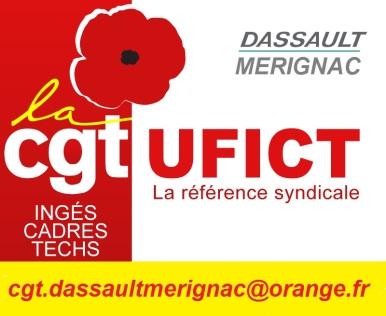       Les cadres déboussolés	De plus en plus, les cadres sont soumis à des pressions, entre celles subies et celles qui doivent exercer à leurs équipes.La possibilité de bien faire son travail se dérobe pour les cadres, les incessants changements organisationnels, c’est à eux de les faire passer, même s’ils n’y adhèrent pas du tout !!        Ils sont de plus en plus confrontés à des injonctions qui dégringolent d’un « haut » lointain, souvent déconnectés de la réalité du terrain.Quelques chiffres :70% des cadres se disent tendus à cause de leur travail54% ont mal au dos								cf :santé et travail40% souffrent de migraines10% ont été en arrêt maladie à cause du travail 60% des cadres déclarent être fatigués35% s’estiment efficace dans leur travail				cf :terrafemina27% souffrent de troubles du sommeil										          Mérignac le 30.08.2012Plus de pression, peu d’autonomie !!Le sentiment que les conditions de travail se dégradent s’avère d’autant plus fort que les « compensations » sont en perte de vitesse pour une partie des cadres.L’autonomie ?Elle est de moins en moins importante …Beaucoup passent du temps à rendre des comptes avec des tableaux de bord ou indicateurs !!La reconnaissance ?Les cadres trouvent que le compte n’y est pas, en termes de rémunération, de promotion, de perspective d’avenir…